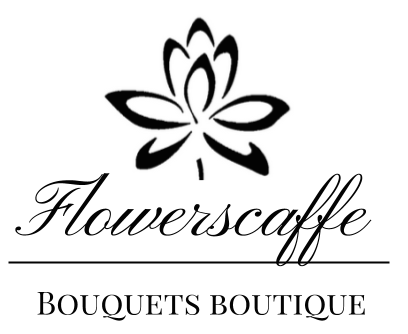 Инструкция по уходу за букетом:Цветы в композиции находятся внутри специальной губки, пропитанной водой с питательным раствором.Через 12-18 часов после покупки букета долейте 50-80 мл воды в цветы, равномерно распределив тонкой струйкой между бутонов. Постарайтесь не намочить лепестки цветов.Через 24 часа долейте еще 50-80 мл воды.Чтобы цветы дольше сохранили свою свежесть, растворите в воде ½ пакетика специального порошка, который вложен в коробку.Спасибо за оказанное нам доверие. Надеемся, Вам понравился наш букет.Вы всегда можете ознакомиться с каталогом наших букетов на сайте www.FlowersCaffe.ru.Обязательно подпишитесь на наш Инстаграм: @FlowersCaffeДо новых встреч!